§282.  DefinitionsAs used in this chapter, unless the context otherwise indicates, the following terms have the following meanings.  [PL 2017, c. 314, §1 (NEW).]1.  Direct producer-to-consumer transaction.  "Direct producer-to-consumer transaction" means an exchange of food or food products directly between a food producer and a consumer by barter, trade or purchase on the property or premises owned, leased or rented by the food producer; at roadside stands, fundraisers, farmers' markets and community social events; or through buying clubs, deliveries or community-supported agriculture programs, herd-share agreements and other private arrangements.[PL 2023, c. 420, §1 (AMD).]2.  Food or food products.  "Food or food products" means food or food products that are grown, produced, processed or prepared for human consumption, including, but not limited to, vegetables, fruit, milk or milk products, meat or meat products, poultry or poultry products, fish or fish products, seafood or seafood products, cider or juice, acidified foods or canned fruits or vegetables.[PL 2021, c. 625, §1 (AMD).]3.  State food law. [PL 2021, c. 625, §2 (RP).]SECTION HISTORYPL 2017, c. 314, §1 (NEW). PL 2021, c. 625, §§1, 2 (AMD). PL 2023, c. 420, §1 (AMD). The State of Maine claims a copyright in its codified statutes. If you intend to republish this material, we require that you include the following disclaimer in your publication:All copyrights and other rights to statutory text are reserved by the State of Maine. The text included in this publication reflects changes made through the First Regular and First Special Session of the 131st Maine Legislature and is current through November 1, 2023
                    . The text is subject to change without notice. It is a version that has not been officially certified by the Secretary of State. Refer to the Maine Revised Statutes Annotated and supplements for certified text.
                The Office of the Revisor of Statutes also requests that you send us one copy of any statutory publication you may produce. Our goal is not to restrict publishing activity, but to keep track of who is publishing what, to identify any needless duplication and to preserve the State's copyright rights.PLEASE NOTE: The Revisor's Office cannot perform research for or provide legal advice or interpretation of Maine law to the public. If you need legal assistance, please contact a qualified attorney.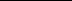 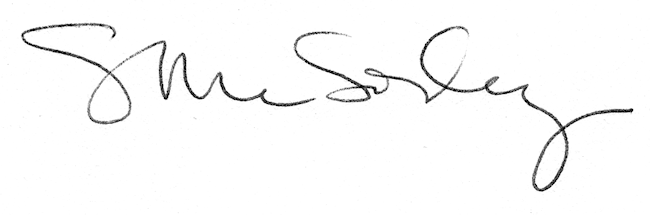 